РУССКАЯ ПРАВОСЛАВНАЯ ЦЕРКОВЬМАГАДАНСКАЯ И СИНЕГОРСКАЯ ЕПАРХИЯПРАВИТЕЛЬСТВО МАГАДАНСКОЙ ОБЛАСТИМЭРИЯ Г. МАГАДАНАФедеральное государственное бюджетное образовательное учреждениевысшего образования«СЕВЕРО-ВОСТОЧНЫЙ ГОСУДАРСТВЕННЫЙ УНИВЕРСИТЕТ»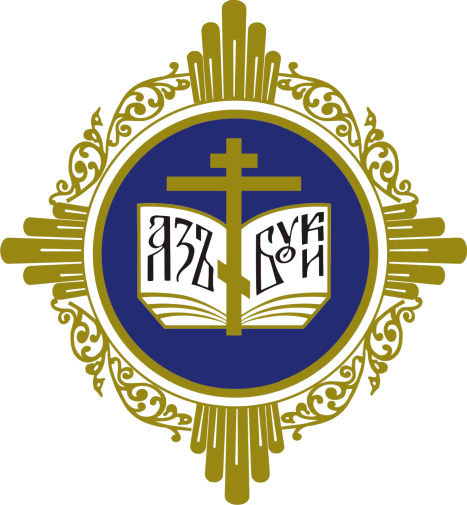 ПРОГРАММАРЕГИОНАЛЬНОГО ЭТАПАXXIX МЕЖДУНАРОДНЫХРОЖДЕСТВЕНСКИХОБРАЗОВАТЕЛЬНЫХ ЧТЕНИЙ«АЛЕКСАНДР НЕВСКИЙ: ЗАПАД И ВОСТОК, ИСТОРИЧЕСКАЯ ПАМЯТЬ НАРОДА»Магадан11, 12 декабря 2020 г.РЕГИОНАЛЬНЫЙ ЭТАПXXIX МЕЖДУНАРОДНЫХ РОЖДЕСТВЕНСКИХ ОБРАЗОВАТЕЛЬНЫХ ЧТЕНИЙПочетный Председательрегионального этапа XXIX Международных Рождественских образовательных чтенийАрхиепископ Магаданский и СинегорскийИОАННОРГАНИЗАЦИОННЫЙ КОМИТЕТ ЧТЕНИЙОтдел религиозного образования и катехизации Магаданской и Синегорской епархииРусской Православной Церкви685000, г. Магадан, Соборная площадь, 1Тел./факс (4132) 62-48-90e-mail: magadan.eparhia.oroik@mail.ruРЕГЛАМЕНТ ЧТЕНИЙПо благословениюАрхиепископа Магаданского и Синегорского ИОАННАXXI областные Рождественские образовательные чтения«АЛЕКСАНДР НЕВСКИЙ: ЗАПАД И ВОСТОК, ИСТОРИЧЕСКАЯ ПАМЯТЬ НАРОДА»11, 12 декабря 2020 г.11 декабряПЛЕНАРНОЕ ЗАСЕДАНИЕ:«АЛЕКСАНДР НЕВСКИЙ: ЗАПАД И ВОСТОК, ИСТОРИЧЕСКАЯ ПАМЯТЬ НАРОДА»ОРГАНИЗАТОРЫ: •	Магаданская и Синегорская епархия Русской Православной Церкви,•	Правительство Магаданской области,•	Мэрия г. Магадана,•	Министерство образования Магаданской области,•	Министерство культуры и туризма Магаданской области,•	Департамент образования мэрии г. Магадана,•	Управление культуры мэрии г. Магадана,•	АНО «Колыма – За Жизнь».10:00-12:00Приветственное слово к участникам Чтений:Архиепископ Магаданский и Синегорский Иоанн.Колядин Андрей Михайлович, вице-губернатор Магаданской области.Модератор: Мунтян Ольга Григорьевна, заведующая Детско-юношеским центром чтения МБУК г. Магадана «Централизованная библиотечная система».УЧАСТНИКИ ПЛЕНАРНОГО ЗАСЕДАНИЯ:Архиепископ Магаданский и Синегорский Иоанн.Колядин Андрей Михайлович, вице-губернатор Магаданской области.Корсун Роман Петрович, ректор ФГБОУ ВО «Северо-Восточный государственный университет», кандидат педагогических наук, доцент.Иерей Димитрий Просяник, директор Воскресной школы при Свято-Троицком кафедральном соборе г. Магадана, настоятель храма святой мученицы Татианы при ФГБОУ ВО «Северо-Восточный государственный университет».Ампилогова Валентина Борисовна, директор ОГАУК «Магаданская областная универсальная научная библиотека им. А. С. Пушкина».XXI областные Рождественские образовательные чтения«АЛЕКСАНДР НЕВСКИЙ: ЗАПАД И ВОСТОК, ИСТОРИЧЕСКАЯ ПАМЯТЬ НАРОДА»11, 12 декабря 2020 г.11 декабря 2020 г.13:00-15:30 – работа секции15:30-16:00 – чайная пауза16:00-17:30 – продолжение работы секции12 декабря 2020 г.10:00-12:30 – работа секций12:30-13:00 – чайная пауза13:00-14:30 – продолжение работы секций11, 12 декабряРабота по направлениямВ связи со сложной эпидемической ситуацией чтения пройдут в особом формате, с ограниченным числом участников, присутствующих очно на мероприятиях.11, 12 декабряРабота по направлениямВ связи со сложной эпидемической ситуацией чтения пройдут в особом формате, с ограниченным числом участников, присутствующих очно на мероприятиях.11 декабря(пятница)10:00-12:00ОТКРЫТИЕ РЕГИОНАЛЬНОГО ЭТАПА XXIX МЕЖДУНАРОДНЫХ РОЖДЕСТВЕНСКИХ ОБРАЗОВАТЕЛЬНЫХ ЧТЕНИЙ.ОГАУК «Магаданская областная универсальная научная библиотека имени А. С. Пушкина», Большой залАдрес: г. Магадан, пр. Карла Маркса, 53/1311 декабря(пятница)13:00-17:30СЕКЦИЯ «ЦЕРКОВЬ, КУЛЬТУРА И СМИ».ОГАУК «Магаданская областная универсальная научная библиотека имени А. С. Пушкина», Большой залАдрес: г. Магадан, пр. Карла Маркса, 53/1312 декабря(суббота)10:00-14:30СЕКЦИОННЫЕ ЗАСЕДАНИЯ.ФГБОУ ВО «Северо-Восточный государственный университет» (СВГУ)Адрес: г. Магадан, ул. Портовая, 1312 декабря(суббота)15:00ЗАКРЫТИЕ ЧТЕНИЙ.ФГБОУ ВО «Северо-Восточный государственный университет» (СВГУ), Институт социальных технологий, ауд. 3403Адрес: г. Магадан, ул. Коммуны, 4 А№ДокладчикТемаВысокопреосвященнейший Иоанн, Архиепископ Магаданский и СинегорскийМолитва перед началом Чтений.Открытие Чтений.Приветственное словоКолядин Андрей Михайлович, вице-губернатор Магаданской областиПриветственное словоКорсун Роман Петрович,ректор ФГБОУ ВО «Северо-Восточный государственный университет», кандидат педагогических наук, доцент«Кто к нам с мечем придёт? Последствия военно-политической деятельности святого благоверного великого князя Александра Невского для обороноспособности государства»Иерей Димитрий Просяник, директор Воскресной школы при Свято-Троицком кафедральном соборе г. Магадана, настоятель храма святой мученицы Татианы при ФГБОУ ВО «Северо-Восточный государственный университет»«Образ святого благоверного великого князя Александра Невского в житии, летописях, легендах»Ампилогова Валентина Борисовна, директор ОГАУК «Магаданская областная универсальная научная библиотека им. А. С. Пушкина»«Александр Невский в произведениях литературы (романы, повести, рассказы, стихи)»СЕКЦИОННЫЕ ЗАСЕДАНИЯ11 ДЕКАБРЯ (ПЯТНИЦА)Секция «ЦЕРКОВЬ, КУЛЬТУРА И СМИ».ОГАУК «Магаданская областная универсальная научная библиотекаимени А. С. Пушкина»Адрес: г. Магадан, пр. Карла Маркса, 53/1313:00-15:30 – работа секции15:30-16:00 – чайная пауза16:00-17:30 – продолжение работы секции12 ДЕКАБРЯ (СУББОТА)ФГБОУ ВО «Северо-Восточный государственный университет» Адрес: г. Магадан, ул. Коммуны, 4 А10:00-12:30 – работа секций12:30-13:00 – чайная пауза13:00-14:30 – продолжение работы секций15:00ЗАКРЫТИЕ ЧТЕНИЙ.ФГБОУ ВО «Северо-Восточный государственный университет»,Институт социальных технологий, ауд. 3403Адрес: г. Магадан, ул. Коммуны, 4 АОбластное государственное автономное учреждение культуры «Магаданская областная универсальная научная библиотекаимени А. С. Пушкина»Адрес: пр. Карла Маркса, 53/13Областное государственное автономное учреждение культуры «Магаданская областная универсальная научная библиотекаимени А. С. Пушкина»Адрес: пр. Карла Маркса, 53/13Областное государственное автономное учреждение культуры «Магаданская областная универсальная научная библиотекаимени А. С. Пушкина»Адрес: пр. Карла Маркса, 53/13Областное государственное автономное учреждение культуры «Магаданская областная универсальная научная библиотекаимени А. С. Пушкина»Адрес: пр. Карла Маркса, 53/13Секция 1«ЦЕРКОВЬ, КУЛЬТУРА И СМИ»Руководители: Ампилогова Валентина Борисовна, директор ОГАУК «Магаданская областная универсальная научная библиотека имени А. С. Пушкина» (г. Магадан), иерей Даниил Омуралиев, руководитель информационно-издательского и миссионерского отделов Магаданской и Синегорской епархии.Секретарь: Старикова Наталья Олеговна, заведующий библиографическим отделом ОГАУК «Магаданская областная универсальная научная библиотека имени А. С. Пушкина».Технический секретарь: Валуй Светлана Юрьевна, ведущий библиотекарь ОГАУК «Магаданская областная универсальная научная библиотека имени А. С. Пушкина».Место проведения: ОГАУК «МОУНБ им. А. С. Пушкина», Большой зал.Адрес: г. Магадан, пр. Карла Маркса, 53/13.Секция 1«ЦЕРКОВЬ, КУЛЬТУРА И СМИ»Руководители: Ампилогова Валентина Борисовна, директор ОГАУК «Магаданская областная универсальная научная библиотека имени А. С. Пушкина» (г. Магадан), иерей Даниил Омуралиев, руководитель информационно-издательского и миссионерского отделов Магаданской и Синегорской епархии.Секретарь: Старикова Наталья Олеговна, заведующий библиографическим отделом ОГАУК «Магаданская областная универсальная научная библиотека имени А. С. Пушкина».Технический секретарь: Валуй Светлана Юрьевна, ведущий библиотекарь ОГАУК «Магаданская областная универсальная научная библиотека имени А. С. Пушкина».Место проведения: ОГАУК «МОУНБ им. А. С. Пушкина», Большой зал.Адрес: г. Магадан, пр. Карла Маркса, 53/13.Секция 1«ЦЕРКОВЬ, КУЛЬТУРА И СМИ»Руководители: Ампилогова Валентина Борисовна, директор ОГАУК «Магаданская областная универсальная научная библиотека имени А. С. Пушкина» (г. Магадан), иерей Даниил Омуралиев, руководитель информационно-издательского и миссионерского отделов Магаданской и Синегорской епархии.Секретарь: Старикова Наталья Олеговна, заведующий библиографическим отделом ОГАУК «Магаданская областная универсальная научная библиотека имени А. С. Пушкина».Технический секретарь: Валуй Светлана Юрьевна, ведущий библиотекарь ОГАУК «Магаданская областная универсальная научная библиотека имени А. С. Пушкина».Место проведения: ОГАУК «МОУНБ им. А. С. Пушкина», Большой зал.Адрес: г. Магадан, пр. Карла Маркса, 53/13.Секция 1«ЦЕРКОВЬ, КУЛЬТУРА И СМИ»Руководители: Ампилогова Валентина Борисовна, директор ОГАУК «Магаданская областная универсальная научная библиотека имени А. С. Пушкина» (г. Магадан), иерей Даниил Омуралиев, руководитель информационно-издательского и миссионерского отделов Магаданской и Синегорской епархии.Секретарь: Старикова Наталья Олеговна, заведующий библиографическим отделом ОГАУК «Магаданская областная универсальная научная библиотека имени А. С. Пушкина».Технический секретарь: Валуй Светлана Юрьевна, ведущий библиотекарь ОГАУК «Магаданская областная универсальная научная библиотека имени А. С. Пушкина».Место проведения: ОГАУК «МОУНБ им. А. С. Пушкина», Большой зал.Адрес: г. Магадан, пр. Карла Маркса, 53/13.№п/пВыступающийТема выступленияМесто работы, должность, ученая степень,ученое звание1.БанниковаЕвгения Евгеньевна«Монеты, печати, ордена и медали, связанные с именем Александра Невского»МАОУ «Гимназия № 13» (г. Магадан), учитель истории и обществознания2. Богидаева Мария Юрьевна«Государственные награды, марки, деньги, связанные с именем великого князя Александра Ярославича Невского»МБДОУ «Детский сад комбинированного вида № 66» (г. Магадан), воспитатель3. ВайтеховичНина Сергеевна«Иконы князя Александра Невского в храмах и музеях России и мира»МАДОУ «Детский сад № 67» (г. Магадан), воспитатель4.Исаева Татьяна Никоевна«Князь Александр Невский как пример для младших школьников»МБОУ «Средняя общеобразовательная школа № 7» (г. Магадан), учитель начальных классов5. Капустина Дарья Владимировна«Орден Александра Невского»МАДОУ «Детский сад комбинированного вида № 55» (г. Магадан), воспитатель6. КрецуКсения Владиславна«Образ князя Александра Невского в документальном и художественном кинематографе»МАДОУ «Детский сад № 67» (г. Магадан), воспитатель7.Курстак Анастасия Викторовна«Образ Александра Невского в поэме К. Симонова «Ледовое побоище»МАОУ «Гимназия (английская)» (г. Магадан), учитель русского языка и литературы8.Меркулов Антон Вячеславович«Памятники СССР и России, посвящённые святому благоверному великому князю Александру Невскому»МАОУ «Гимназия (английская)» (г. Магадан), учитель истории 9. МиногинаОльга Михайловна«Александр Невский в произведениях искусства (живопись, графика, скульптура)»МАДОУ «Детский сад № 67» (г. Магадан), воспитатель10.МиргалимоваРаиса Садировна«Александр Невский в произведениях литературы (романы, повести, рассказы, стихи)»МБДОУ «Детский сад комбинированного вида № 66» (г. Магадан), учитель-логопед11.Паршутина Снежана Юрьевна«Мог видеть Александр Невский (архитектурные памятники XI-XIII вв. в городах России, связанные с именем Александра Невского, сохранившиеся до сего времени)»МАОУ «Гимназия (английская)» (г. Магадан), учитель истории и обществознания12.ТагироваЕлена Владимировна«Туристические маршруты «Александр Невский в истории России»МБДОУ «Детский сад комбинированного вида № 66» (г. Магадан), учитель-логопед13.Хлебникова Ольга Витальевна«Образ святого благоверного великого князя Александра Невского в музыке Сергея Прокофьева»Преподаватель хорового дирижированияГАПОУ «Магаданский колледж искусств»14.ШкребтаКсения Николаевна«Память о подвиге Александра Невского в произведениях русской литературы»МАОУ «Гимназия (английская)» (г. Магадан), учитель русского языка и литературыФедеральное государственное бюджетное образовательное учреждение высшего образования «Северо-Восточный государственный университет»Адрес: ул. Коммуны, 4 АФедеральное государственное бюджетное образовательное учреждение высшего образования «Северо-Восточный государственный университет»Адрес: ул. Коммуны, 4 АФедеральное государственное бюджетное образовательное учреждение высшего образования «Северо-Восточный государственный университет»Адрес: ул. Коммуны, 4 АФедеральное государственное бюджетное образовательное учреждение высшего образования «Северо-Восточный государственный университет»Адрес: ул. Коммуны, 4 АСекция 2«ДЕЯТЕЛЬНОСТЬ ЦЕРКВИ В СФЕРЕ ОБРАЗОВАНИЯ И КАТЕХИЗАЦИИ.С ИМЕНЕМ АЛЕКСАНДРА НЕВСКОГО»Руководители: Якимчук Светлана Александровна, заведующий кафедрой дошкольного и начального образования ФГБОУ ВО «Северо-Восточный государственный университет» (г. Магадан), кандидат педагогических наук, доцент,Широкова Ирина Павловна, старший преподаватель кафедры социальных и гуманитарных наук ФГБОУ ВО «Северо-Восточный государственный университет». Секретарь: Пронина Алина Андреевна, студентка 2 курса Института социальных технологий СВГУ, гр. СПДП-91.Технический секретарь: Ашихина Екатерина Андреевна, студентка 2 курса Института социальных технологий СВГУ, гр. СПДП-91.Место проведения: СВГУ, Институт социальных технологий, ауд. 3403.Адрес: г. Магадан, ул. Коммуны, 4 А.Секция 2«ДЕЯТЕЛЬНОСТЬ ЦЕРКВИ В СФЕРЕ ОБРАЗОВАНИЯ И КАТЕХИЗАЦИИ.С ИМЕНЕМ АЛЕКСАНДРА НЕВСКОГО»Руководители: Якимчук Светлана Александровна, заведующий кафедрой дошкольного и начального образования ФГБОУ ВО «Северо-Восточный государственный университет» (г. Магадан), кандидат педагогических наук, доцент,Широкова Ирина Павловна, старший преподаватель кафедры социальных и гуманитарных наук ФГБОУ ВО «Северо-Восточный государственный университет». Секретарь: Пронина Алина Андреевна, студентка 2 курса Института социальных технологий СВГУ, гр. СПДП-91.Технический секретарь: Ашихина Екатерина Андреевна, студентка 2 курса Института социальных технологий СВГУ, гр. СПДП-91.Место проведения: СВГУ, Институт социальных технологий, ауд. 3403.Адрес: г. Магадан, ул. Коммуны, 4 А.Секция 2«ДЕЯТЕЛЬНОСТЬ ЦЕРКВИ В СФЕРЕ ОБРАЗОВАНИЯ И КАТЕХИЗАЦИИ.С ИМЕНЕМ АЛЕКСАНДРА НЕВСКОГО»Руководители: Якимчук Светлана Александровна, заведующий кафедрой дошкольного и начального образования ФГБОУ ВО «Северо-Восточный государственный университет» (г. Магадан), кандидат педагогических наук, доцент,Широкова Ирина Павловна, старший преподаватель кафедры социальных и гуманитарных наук ФГБОУ ВО «Северо-Восточный государственный университет». Секретарь: Пронина Алина Андреевна, студентка 2 курса Института социальных технологий СВГУ, гр. СПДП-91.Технический секретарь: Ашихина Екатерина Андреевна, студентка 2 курса Института социальных технологий СВГУ, гр. СПДП-91.Место проведения: СВГУ, Институт социальных технологий, ауд. 3403.Адрес: г. Магадан, ул. Коммуны, 4 А.Секция 2«ДЕЯТЕЛЬНОСТЬ ЦЕРКВИ В СФЕРЕ ОБРАЗОВАНИЯ И КАТЕХИЗАЦИИ.С ИМЕНЕМ АЛЕКСАНДРА НЕВСКОГО»Руководители: Якимчук Светлана Александровна, заведующий кафедрой дошкольного и начального образования ФГБОУ ВО «Северо-Восточный государственный университет» (г. Магадан), кандидат педагогических наук, доцент,Широкова Ирина Павловна, старший преподаватель кафедры социальных и гуманитарных наук ФГБОУ ВО «Северо-Восточный государственный университет». Секретарь: Пронина Алина Андреевна, студентка 2 курса Института социальных технологий СВГУ, гр. СПДП-91.Технический секретарь: Ашихина Екатерина Андреевна, студентка 2 курса Института социальных технологий СВГУ, гр. СПДП-91.Место проведения: СВГУ, Институт социальных технологий, ауд. 3403.Адрес: г. Магадан, ул. Коммуны, 4 А.Берлизова Валентина Алексеевна«История и современная приходская жизнь храмов и часовен мира, посвященных князю Александру Невскому: история и современность»МАДОУ «Детский сад комбинированного вида № 55» (г. Магадан), воспитательЖуковаЕкатерина Сергеевна«Святой благоверный великий князь Александр Невский – добрый пример для подрастающего поколения»МБДОУ «Центр развития ребенка – детский сад № 46» (г. Магадан), воспитательЗадорина Галина Исумуровна«Мы – наследники Побед! Святой благоверный великий князь Александр Невский – Слава, Дух и Имя России»МАДОУ «Детский сад присмотра и оздоровления № 7» (г. Магадан), старший воспитательКовинаМария Сергеевна«Александр Невский и его время»МАДОУ «Детский сад № 67» (г. Магадан), воспитательКозовникова Наталья Евгеньевна«Александр Невский – символ России»МАДОУ «Детский сад присмотра и оздоровления № 7» (г. Магадан), воспитательКрасницкая Ольга Николаевна«Роль князя Александра Невского в истории Государства Российского»МАДОУ «Детский сад комбинированного вида № 38» (г. Магадан), воспитательКузьмина Александра Ильинична«Меч – Западу, мир – Востоку: православный выбор Александра Невского»МАДОУ «Детский сад присмотра и оздоровления № 7» (г. Магадан), воспитательМальгина Ирина Борисовна«Александр Невский – герой с тысячью лиц, человек многих достоинств и добродетелей, отмеченный Богом!»МБДОУ «Детский сад комбинированного вида № 61» (г. Магадан), воспитательМасловаВенера Бабакеримовна«Александр Невский – патриот, полководец, мыслитель, великий русский правитель, святой»МАДОУ «Детский сад № 67» (г. Магадан), воспитательНаливайко Дарья Павловна«Александр Невский – золотая легенда средневековой Руси»МАДОУ «Детский сад присмотра и оздоровления № 7» (г. Магадан), заместитель заведующего по воспитательно-методической работеНевероваАлександра Юрьевна«Источники, сохранившие память об Александре Невском и его времени (письменные, иконографические, археологические и т.д.)»МАДОУ «Детский сад присмотра и оздоровления № 7» (г. Магадан), педагог-психологНетягаВиталий Евгеньевич«Александр Невский на страже Отечества»МБДОУ «Центр развития ребенка – детский сад № 46» (г. Магадан), воспитательСтародубцевЕвгений Владимирович«Современные политики и политологи, публицисты об Александре Невском, его деятельности и значении наследия»МБОУ «Средняя общеобразовательная школа п. Мяунджа» (Сусуманский городской округ Магаданской области), учитель истории и обществознанияХристолюбоваЛюбовь Аркадьевна«Два подвига Александра Невского – его борьба с Западом и смирение перед Востоком – имели единственную цель – сбережение Православия как источника нравственной и политической силы русского народа»ГКОУ для обучающихся по адаптированным образовательным программам «Муниципальный областной центр образования № 1» (г. Магадан), учитель историиЯмщиковаТаисия Юрьевна«Почитание святого благоверного великого князя Александра Невского в России и за рубежом. История канонизации. Значение духовно-нравственного подвига святого Александра Невского»МБОУ «Средняя общеобразовательная школа с углубленным изучением математики № 15» (г. Магадан), учитель русского языка литературыСекция 3«ЛИЧНОСТЬ, ОБЩЕСТВО И ЦЕРКОВЬ В СОЦИАЛЬНОМ СЛУЖЕНИИ»«МИССИОНЕРСКОЕ СЛУЖЕНИЕ РУССКОЙ ПРАВОСЛАВНОЙ ЦЕРКВИ». «ЦЕРКОВЬ И КАЗАЧЕСТВО: ПУТИ ВОЦЕРКОВЛЕНИЯ И СОТРУДНИЧЕСТВА»Руководители: Рыжов Станислав Павлович, главный редактор альманаха «На Севере Дальнем» и журнала «Колымские просторы», член Союза писателей и Союза журналистов России,иерей Димитрий Просяник, директор Воскресной школы при Свято-Троицком кафедральном соборе г. Магадана, настоятель храма святой мученицы Татианы при ФГБОУ ВО «Северо-Восточный государственный университет» (г. Магадан).Секретарь: Каленковская Тамара Станиславовна, студентка 3 курса Института социальных технологий СВГУ, гр. СПДП-81.Технический секретарь: Величко Наталья Владимировна, студентка 2 курса Института социальных технологий СВГУ, гр. СПДП-81.Место проведения: СВГУ, Институт социальных технологий, ауд. 3407.Адрес: г. Магадан, ул. Коммуны, 4 А.Секция 3«ЛИЧНОСТЬ, ОБЩЕСТВО И ЦЕРКОВЬ В СОЦИАЛЬНОМ СЛУЖЕНИИ»«МИССИОНЕРСКОЕ СЛУЖЕНИЕ РУССКОЙ ПРАВОСЛАВНОЙ ЦЕРКВИ». «ЦЕРКОВЬ И КАЗАЧЕСТВО: ПУТИ ВОЦЕРКОВЛЕНИЯ И СОТРУДНИЧЕСТВА»Руководители: Рыжов Станислав Павлович, главный редактор альманаха «На Севере Дальнем» и журнала «Колымские просторы», член Союза писателей и Союза журналистов России,иерей Димитрий Просяник, директор Воскресной школы при Свято-Троицком кафедральном соборе г. Магадана, настоятель храма святой мученицы Татианы при ФГБОУ ВО «Северо-Восточный государственный университет» (г. Магадан).Секретарь: Каленковская Тамара Станиславовна, студентка 3 курса Института социальных технологий СВГУ, гр. СПДП-81.Технический секретарь: Величко Наталья Владимировна, студентка 2 курса Института социальных технологий СВГУ, гр. СПДП-81.Место проведения: СВГУ, Институт социальных технологий, ауд. 3407.Адрес: г. Магадан, ул. Коммуны, 4 А.Секция 3«ЛИЧНОСТЬ, ОБЩЕСТВО И ЦЕРКОВЬ В СОЦИАЛЬНОМ СЛУЖЕНИИ»«МИССИОНЕРСКОЕ СЛУЖЕНИЕ РУССКОЙ ПРАВОСЛАВНОЙ ЦЕРКВИ». «ЦЕРКОВЬ И КАЗАЧЕСТВО: ПУТИ ВОЦЕРКОВЛЕНИЯ И СОТРУДНИЧЕСТВА»Руководители: Рыжов Станислав Павлович, главный редактор альманаха «На Севере Дальнем» и журнала «Колымские просторы», член Союза писателей и Союза журналистов России,иерей Димитрий Просяник, директор Воскресной школы при Свято-Троицком кафедральном соборе г. Магадана, настоятель храма святой мученицы Татианы при ФГБОУ ВО «Северо-Восточный государственный университет» (г. Магадан).Секретарь: Каленковская Тамара Станиславовна, студентка 3 курса Института социальных технологий СВГУ, гр. СПДП-81.Технический секретарь: Величко Наталья Владимировна, студентка 2 курса Института социальных технологий СВГУ, гр. СПДП-81.Место проведения: СВГУ, Институт социальных технологий, ауд. 3407.Адрес: г. Магадан, ул. Коммуны, 4 А.Секция 3«ЛИЧНОСТЬ, ОБЩЕСТВО И ЦЕРКОВЬ В СОЦИАЛЬНОМ СЛУЖЕНИИ»«МИССИОНЕРСКОЕ СЛУЖЕНИЕ РУССКОЙ ПРАВОСЛАВНОЙ ЦЕРКВИ». «ЦЕРКОВЬ И КАЗАЧЕСТВО: ПУТИ ВОЦЕРКОВЛЕНИЯ И СОТРУДНИЧЕСТВА»Руководители: Рыжов Станислав Павлович, главный редактор альманаха «На Севере Дальнем» и журнала «Колымские просторы», член Союза писателей и Союза журналистов России,иерей Димитрий Просяник, директор Воскресной школы при Свято-Троицком кафедральном соборе г. Магадана, настоятель храма святой мученицы Татианы при ФГБОУ ВО «Северо-Восточный государственный университет» (г. Магадан).Секретарь: Каленковская Тамара Станиславовна, студентка 3 курса Института социальных технологий СВГУ, гр. СПДП-81.Технический секретарь: Величко Наталья Владимировна, студентка 2 курса Института социальных технологий СВГУ, гр. СПДП-81.Место проведения: СВГУ, Институт социальных технологий, ауд. 3407.Адрес: г. Магадан, ул. Коммуны, 4 А.1.БулычёваЕлена Евгеньевна«Роль личности князя Александра Невского в нравственно-патриотическом воспитании детей старшего дошкольного возраста»МБДОУ «Центр развития ребенка – детский сад № 13» (г. Магадан), воспитатель2.Глухова Евгения Васильевна«Роль личности Александра Невского в историческом, государственном и духовном контексте: связь времён и поколений»МАОУ «Средняя общеобразовательная школа № 21» (г. Магадан), учитель истории и обществознания3.ДадашевИгорь Тофикович«Христианство и неоязыческое мировоззрение»ОГАУК «Магаданский государственный музыкальный и драматический театр» (г. Магадан), руководитель литературно-драматической частью4.ЗахароваЭльвира Алексеевна«Святой благоверный великий князь Александр Невский»МБОУ «Средняя общеобразовательная школа № 28» (г. Магадан), учитель начальных классов5.Казакова Людмила Алексеева«Значение личности святого благоверного князя Александра Невского в воспитании младших школьников»МАОУ «Гимназия (английская)» (г. Магадан), учитель начальных классов6.КарпекинаОльга Леонидовна«Секты и деструктивные культы как угроза безопасности населения»МАОУ «Гимназия № 13» (г. Магадан), учитель истории и обществознания7.Китаева Оксана Ивановна«Роль личности князя Александра Невского в воспитании современной молодежи и детей (воспитание гражданина, семьянина, человека)»МБУК «Централизованная библиотечная система» (г. Магадан),ведущий библиотекарь8.Леонова Ирена Валерьевна«Не в силе Бог, но в правде»МБОУ «Средняя общеобразовательная школа № 28» (г. Магадан), учитель русского языка и литературы9.Липчанская Дарья Александровна«Величие примера святого князя Александра Невскогов воспитании подрастающего поколения – важнейший ориентир воспитания патриота, порядочного семьянина, высоконравственного человека и достойного гражданина России»МАОУ «Гимназия (английская)» (г. Магадан), учитель русского языка и литературы10.ПресниковаЕвгения Александровна«Александр Невский и Золотая Орда»МБОУ «Средняя общеобразовательная школа № 28» (г. Магадан), учитель истории и обществознания11.СтроиловаОльга Михайловна«Изменение духовных и нравственных ценностей современной молодёжи»МАОУ «Гимназия (английская)» (г. Магадан), учитель русского языка и литературы12.ТеряеваМарина Александровна«Вера и любовь к Родине – качества настоящего казака»МБДОУ «Детский сад комбинированного вида № 33» (г. Магадан), воспитатель13.ШипицинаНадежда Владимировна«Патриарший собор во имя Воскресения Христова – главный храм Вооруженных Сил России». Заочная экскурсияМАОУ «Средняя общеобразовательная школа с углубленным изучением отдельных предметов № 14» (г. Магадан), учитель русского языка и литературы